Hier sind eine Reihe von Verständnisfragen zum Film ...                                       Name:_________________________GC-Grundlagen: Verteilung – by AK #Kappenberg - 3:21 minVerteilung bedeutet, dass sich etwas auf mindestens zwei verschiedene Teile aufteilt. Was ist hier bei den Flüssigkeiten gemeint?Welche Farbe nimmt Iod in Dichlormethan und welche in Wasser an?Welche Phase ist oben? Wasser oder Dichlormethan? Begründe!Beschreibe das Verfahren der multiplikativen Verteilung!AKKappenberg
GaschromatografieVerteilungK01a4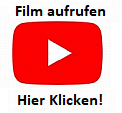 